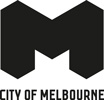 Bedford Street Pocket Park: Delivering more open space in North Melbourne.Project update November 2023City of Melbourne has started early works on Bedford Street Pocket Park – transforming the existing green spaces in Bedford and Courtney streets into a new park that will include a playspace and activities area.What’s been happening?Temporary fencing has been installed around the work site.Early drainage works have started on the corner of Queensberry and Peel streets.We have also started demolishing and removing some of the existing site. The work site will close for a break over the New Year period from Wednesday 20 December 2023, and our team will return on Tuesday 2 January 2024.To find out more or subscribe to our project update emails, please scan the QR code below, call 9658 9658 or visit melbourne.vic.gov.au/cityprojects